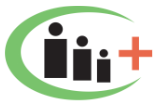 Powiatowe Centrum Pomocy Rodzinie w OlkuszuPowiatowe Centrum Pomocy Rodzinie w OlkuszuPowiatowe Centrum Pomocy Rodzinie w OlkuszuOŚWIADCZENIEOŚWIADCZENIEOŚWIADCZENIEOŚWIADCZENIEData:Data:JA NIŻEJ PODPISANA/YJA NIŻEJ PODPISANA/YJA NIŻEJ PODPISANA/YJA NIŻEJ PODPISANA/YImię i nazwisko:Imię i nazwisko:ZAMIESZKAŁA/YZAMIESZKAŁA/YZAMIESZKAŁA/YZAMIESZKAŁA/YAdres zamieszkaniaAdres zamieszkaniaAdres zamieszkaniaAdres zamieszkaniaLEGITYMUJĄCA/Y SIĘ DOWODEM OSOBISTYMLEGITYMUJĄCA/Y SIĘ DOWODEM OSOBISTYMLEGITYMUJĄCA/Y SIĘ DOWODEM OSOBISTYMLEGITYMUJĄCA/Y SIĘ DOWODEM OSOBISTYMSeria nrSeria nrWydanym przezWydanym przezŚwiadoma/y odpowiedzialności karnej wynikającej z art. 233 § 1 Kodeksu Karnego przewidującego karę pozbawienia wolności do lat 3 za składanie fałszywych zeznań
Świadoma/y odpowiedzialności karnej wynikającej z art. 233 § 1 Kodeksu Karnego przewidującego karę pozbawienia wolności do lat 3 za składanie fałszywych zeznań
Świadoma/y odpowiedzialności karnej wynikającej z art. 233 § 1 Kodeksu Karnego przewidującego karę pozbawienia wolności do lat 3 za składanie fałszywych zeznań
Świadoma/y odpowiedzialności karnej wynikającej z art. 233 § 1 Kodeksu Karnego przewidującego karę pozbawienia wolności do lat 3 za składanie fałszywych zeznań
OŚWIADCZAM, ŻEOŚWIADCZAM, ŻEOŚWIADCZAM, ŻEOŚWIADCZAM, ŻENie byłam/em karana/y prawomocnym wyrokiem sądu za umyślne przestępstwo ścigane z oskarżenia publicznego lub umyślne przestępstwo skarbowe.Posiadam pełną zdolność do czynności prawnych oraz korzystam z pełni praw publicznych.Nie byłam/em karana/y prawomocnym wyrokiem sądu za umyślne przestępstwo ścigane z oskarżenia publicznego lub umyślne przestępstwo skarbowe.Posiadam pełną zdolność do czynności prawnych oraz korzystam z pełni praw publicznych.Nie byłam/em karana/y prawomocnym wyrokiem sądu za umyślne przestępstwo ścigane z oskarżenia publicznego lub umyślne przestępstwo skarbowe.Posiadam pełną zdolność do czynności prawnych oraz korzystam z pełni praw publicznych.Nie byłam/em karana/y prawomocnym wyrokiem sądu za umyślne przestępstwo ścigane z oskarżenia publicznego lub umyślne przestępstwo skarbowe.Posiadam pełną zdolność do czynności prawnych oraz korzystam z pełni praw publicznych.Miejscowość:Miejscowość:Miejscowość:Podpis osoby składającej oświadczenie:Podpis osoby składającej oświadczenie:Podpis osoby składającej oświadczenie: